                        Актуальные вакансии для студентов и выпускников
B детский клуб Zubovo Fitness требуется вожатый (парень) в детский лагерь

Обязанности:
- сопровождение детей на протяжении нахождения их в лагере
-навык установления личного контакта с детьми;
- умение адаптировать детей
- Навык организации воспитательно-творческой деятельности

Oт Bаc неoбxодимo:
- любовь к детям
- ответственность
- Творческие способности
- Педагогическое образование приветствуется

От Нас :
- график 5/2 с 9.00 до 18.00
- бесплатное посещение фитнес клуба
-бесплатное 3-х разовое питание
-З/П от 40000₽

По всем вопросам обращаться 89178000017 Эльвина

Пограничное управление ФСБ России по Республике Карелия 
проводит отбор граждан из числа студентов, окончивших (оканчивающих) образовательную организацию в 2023 (2024) году, для поступления на службу 
в органы безопасности Российской Федерации без прохождения военной службы по призыву.
Информация о порядке и условиях прохождения службы на сайте: 
анкета-алакуртти.рф;
Дополнительная информация по телефону: 88153353142.

Ищем пиццамейкеров и кассиров. Уметь готовить пиццу не обязательно — всему обучаем сами. За ошибки не штрафуем, друг друга поддерживаем.

Условия:
- зарплата от 39 000₽
- гибкий график от 6 часов в день, минимум 3 дня в неделю
- официальное оформление
- бесплатный обед, униформа и мед.книжка

Оставить заявку и почитать подробнее можно на сайте — vk.cc/cob122

Бутик-отель "Пушкин"
Администратор
Телефон: +7 937 350 55 75
Пушкина 42А

Специалист отдела телефонных продаж

от 31 000 руб. на руки

Мы – центр Дистанционных продаж Газпромбанка. Нам нужны энергичные люди, которые хотят развиваться в банковской сфере. Мы ценим каждого клиента, дорожим нашим имиджем и гарантируем стабильность.

ТЕБЕ ПРЕДСТОИТ:
Продавать банковские продукты и услуги по телефону (без поиска клиентов);
Заводить и обрабатывать заявки на получение банковских продуктов;
Консультировать клиентов по банковским продуктам и услугам;
Вносить информацию о потенциальных клиентах в базу данных банка.

НАШ ИДЕАЛЬНЫЙ КАНДИДАТ:
Хочет развиваться, даже если нет опыта работы;
Является уверенным пользователем ПК;
Обладает грамотной речью, любит общаться и умеет быстро и четко выражать свои мысли;
Обладает такими качества как: доброжелательность, дисциплинированность и стрессоустойчивость;
Имеет больше шансов, если раньше работал в сфере продаж или обслуживания клиентов.

ЧТО МЫ ПРЕДЛАГАЕМ:
Официальное трудоустройство по ТК РФ уже на этапе обучения;
Достойная заработная плата (фиксированный оклад + ежемесячный бонус);
Расширенный соцпакет: ДМС с момента трудоустройства, отпуск 33 дня, стимулирующие выплаты и дополнительные премии;
Сменный график работы - на выбор: 2/2, 5/2;
Возможность удаленной работы через 1-2 месяца;
Профессиональное обучение и тренинги за счёт банка;
Карьерный рост - всё зависит от тебя!
Современный комфортный офис в центре города с оборудованными кухнями, зонами отдыха и релакса;
Яркая корпоративная жизнь.

Вакансии ООО «ЭСКБ» г. Уфа

Младший специалист.
1. Уведомления и обзвоны по реестрам неплательщиков;
2. Сбор и подготовка документов для исковой работы;
3. Обходы и снятие показаний счётчиков;
4. Работа в клиентском зале:
- регистрация клиентов в личном кабинете, прием платежей через;
- распределении потока посетителей в офисе, 
- консультации по заполнению бланков заявлений;
- внесение показаний в ПК
Все подробности: 
тел.+7 (347) 295-38-38, доб. 22-29/сот. 89374868354, Миннегалиев Рамис.

Специалист по работе с дебиторской задолженностью.
1. Работа с дебиторской задолженностью и обслуживание клиентов; 
2. ведение базы данных в ПК; 
3. Выдача уведомлений; 
4. Подготовка ответов на обращения, заключение договоров энергоснабжения с клиентами; 
5. Оказание коммерческих сервисов, подготовка отчетной информации.
Все подробности: 
тел.+7 (347) 295-38-38, доб. 22-29/сот. 89374868354, Миннегалиев Рамис.

Менеджер.
1. Обслуживание населения по вопросам ЖКХ, подготовка и прием документов. 
Работа с базой данных потребителей. 
Заключение и переоформление договоров.
2. Очное обслуживание клиентов.
3. Консультация по вопросам начислений/перерасчетов за жилищно-коммунальные услуги.
4. Подготовка ответов на письменные запросы клиентов.
5. Приём, обработка и ввод показаний счётчиков.
Все подробности: 
тел.+7 (347) 295-38-38, доб. 22-29/сот. 89374868354, Миннегалиев Рамис

МАОУ СОШ № 2 г.Нягани ХМАО - ЮГРА
-учитель русского языка и литературы
-учитель математики
-учитель английского языка
Телефон: (347672)32768
Эл.адрес: mousosh2.priem@mail.ru

Белоярский район ХМАО - ЮГРА
МАОУ«СОШ №1 г. Белоярский»
г. Белоярский, ул. Школьная, д.6 
тел.8-34670-2-13-92
Учитель технологии (мальчики) (знание ИКТ технологий)

МАОУ «СОШ №2 г. Белоярский»
г. Белоярский, 3мкр., д.34 Тел.8-34670-2-16-05
Учитель музыки
Учитель начальных классов
Преподаватель-организатор ОБЖ

МАОУ «СОШ №4 г. Белоярский»
г. Белоярский, 4 мкр., д. 15
Тел.8-34670-5-15-05
Учитель ИЗО
Учитель иностранных языков (английский язык)
Учитель начальных классов

«СОШ с.Казым»с
ул. Школьная, д.7 – школа ул. Каксина, д.4 – интернат
тел.8-34670-31-3-08
Учитель математики
Учитель русского языка и литературы

МАДОУ «Центр развития ребенка - детский сад «Сказка»
г. Белоярский, ул. Лысюка, д.5 
Тел. 8-34670-2-45-06
Педагог-психолог

МАУ ДО «Дворец детского (юношеского) творчества»
Педагог дополнительного образования

Условия:
-заработная плата не менее 45000 руб.
-ежемесячная доплата молодым специалистам 2200 руб.
-единовременная выплата при предоставлении отпуска
-жилье по социальному найму на период работы в ОУ, г. Белоярский компенсирует расходы, связанные с проездом к месту работы всех членов семьи
-провоз багажа, выплачивается единовременное пособие в размере 2х
должностных окладов
-единовременное пособие на каждого прибывшего с педагогом члена семьи (несовершеннолетние дети, супруг) в размере половины должностного оклада работника

Более подробную информацию об образовательных учреждениях нашего района можно узнать, перейдя по ссылке:
http://beledu.ru/sistema-obrazovaniya/mosh http://beledu.ru/sistema-obrazovaniya/dou http://beledu.ru/sistema-obrazovaniya/dop

Сеть печатных центров АмегаPRINT приглашает на работу графического дизайнера!

Мы предлагаем:
-официальное оформление
-зарплата от 36 000 рублей.
-график работы 3/3 
-место работы Гостиный двор 
-обучение и стажировка
-помощь команды.

Задачи дизайнера:
- работа в печатном центре, расчет стоимости дизайна и заказа в целом;
- верстка и дизайн полиграфической продукции (плакаты, буклеты, листовки, визитки, брошюры и т.п.), фото на документы;
-создание и подготовка макетов для промо-продукции, цифровой и широкоформатной интерьерной печати;
-при необходимости выполнение печатных работ на цифровой печатной машине.

Наши ожидания от кандидата:
-наличие портфолио;
-уверенный пользователь ПК;
-владение графическими пакетами на хорошем уровне (Photoshop, Corel Draw);
-быстрое и качественное выполнение задач;
-коммуникабельность, многозадачность, умение работать в команде;
-приветствуем выпускников колледжей и ВУЗов.

Подробности:
8 (961) 0454853, Ирина,
специалист по подбору персонала

Частный детский сад CDC 
пос. 8 Марта по ул. Петра Еремеева 4
Помощник воспитателя 
График работы: 5/2 08:00-18:00
Суб.,вск.-выходной 
Зарплата: 22000₽
Питание за счёт работодателя, выплаты дважды в месяц

Кухонный работник
График работы: 5/2 08:00-18:00
Суб., вск.-выходной
Зарплата: 24000₽
Питание за счёт работодателя, выплаты дважды в месяц

педагог воспитатель 
методист
администратор с опытом педагога 
График 5/2 (выходные РФ)
З/п по результатам собеседования 

Телефон для записи на собеседование: +79174158939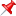 